MINISTRY OF EDUCATION AND SCIENCE OF THE REPUBLIC OF KAZAKHSTANKORKYT ATA KYZYLORDA UBIVERSITYENGINEERING-TECHNOLOGICAL INSTITUTEDEPARTMENT OF COMPUTER SCIENCES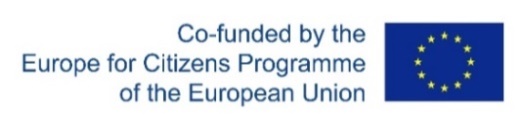 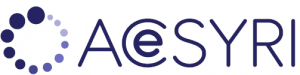 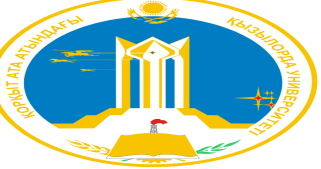 INTERNATIONAL SCIENTIFIC AND PRACTICAL CONFERENCE“Modern Information Technologies and Computer Modeling of Systems”June 8, 2021.Kyzylorda, KazakhstanINFORMATION LETTERThe Korkyt Ata Kyzylorda University within the framework of the “ACeSYRI” project “Advanced Center for PhD Students and Young Researchers in Informatics” of the ERASMUS+ program of the European Union (610166-EPP-1-2019-1-SK-EPPK2-CBHE-JP) will conduct an international scientific and practical online conference entitled “Modern Information Technologies and Computer Modeling of Systems” on June 8, 2021.Participants: Partner institutions-members of the Consortium of the “ACeSYRI” project, teaching staff, PhD  doctoral and master students, bachelor students of universities of Kazakhstan and the Russian Federation.The purpose of the conference is to develop international cooperation with the Kazakhstan, Russian and European Union (EU) universities, as well as to exchange experience and methodologies in the field of science with foreign colleagues from near and far abroad. The conference aims to find information technology researches that can contribute to all industries.Authors can submit their scientific articles in the following areas to the conference:1. Automation, robotics, telecommunications and space technologies2. Information systems, information security and mathematical modeling of processes3. Information modeling in energy and engineering technologies4. Informatization and digitalization of education5. Technologies with digital economy conceptsParticipation in the conference, publication of articles and issuance of a certificate are free of charge.The reports will be issued after the conference. The best papers will be published in the University's “Korkyt Ata Kyzylorda University Bulletin” journal. Working languages of the conference are Kazakh, Russian and English. In order to be included in the conference program, a participant must fill in the registration form with the title of the report (article) and send it in electronic form to the organizing committee by June 4, 2021.Publication of materials: June 30, 2021. An electronic collection of the published articles and certificates will be sent to the authors.Articles for publishing must be made in strict accordance with the following requirements: Text of the article is no more than 5-7 pages and the registration form must be typed in a text editor MSWord: 1. The tables, charts, figures should have a title and be typed in Windows; 2. Margins: top - 2 cm, bottom - 2 cm, right - 2 cm, left - 3 cm; 3. Font: Times New Roman, font size – 12; 4. Spacing: single; 5. Indentation ("red line"): 1 cm; 6. The paper title should be placed in the center after one blank line.Content:7.UDC. 8. Under the article title with an interval (a blank line) in the center the initials of the name, patronymic and surname of the author (-s) has to be typed in lowercase letters (in bold) 9. Below: the full name of the institution where the paper was created (in italics), city (or district). 10. Key words related to the content of the article (in Kazakh/Russian and English languages). 11. Abstract in Kazakh/Russian and English languages.12. The material of the article should be put after indentation with an interval (a blank line). 13. References are typed at the end of the text and drawn up following with the order of reference works.Application formThe materials of the conference should be sent to e-mail: kkn2021@list.ruResponsible persons: Adranova Asselkhan Bagdatovna +77026894389, Kaiyrbek Anel Kanatkyzy +77770045273  (WhatsApp). Phone: 8 (7242)  27-28-61 (124) (Engineering and Technology Institute) The Organizing Committee is responsible for the selection process. You can download the article template here: https://korkyt.edu.kz/index.php?option=com_k2&view=item&id=3938:khaly-araly-ylymi-t-zhiribelik-konferentsiya-zamanaui-a-paratty-tekhnologiyalar-zh-ne-zh-jelerdi-kompyuterlik-modeldeu&lang=en A sample of an article:TITLE OF THE ARTICLEUDC: ******AuthorMaster student of  Korkyt Ata Kyzylorda University. Kyzylorda. KazakhstanAuthorDoсtor of Technical Sciences, Professor,  Korkyt Ata Kyzylorda State University. Kyzylorda. KazakhstanABSTRACTBackground. Methods. Result. Conclusion.Keywords: keyword; keyword; keyword.МИНИСТЕРСТВО ОБРАЗОВАНИЯ РЕСПУБЛИКИ КАЗАХСТАНКЫЗЫЛОРДИНСКИЙ УНИВЕРСИТЕТ ИМЕНИ КОРКЫТ АТА  ИНЖЕНЕРНО-ТЕХНОЛОГИЧЕСКИЙ ИНСТИТУТКАФЕДРА КОМПЬЮТЕРНЫХ НАУКМЕЖДУНАРОДНАЯ НАУЧНО-ПРАКТИЧЕСКАЯ КОНФЕРЕНЦИЯ«Современные информационные технологии и компьютерное моделирование систем» 8 июня 2021 г.Кызылорда, КазахстанИНФОРМАЦИОННОЕ ПИСЬМОКызылординский университет имени Коркыт Ата в рамках проекта «ACeSYRI-  Передовой центр для докторантов PhD и молодых исследователей в области информатики» программы ERASMUS+ Европейского Союза (610166-EPP-1-2019-1-SK-EPPK2-CBHE-JP) проводит 8 июня 2021 года международную научно-практическую онлайн конференцию на тему «Современные информационные технологии и компьютерное моделирование систем».Участники: ВУЗы партнеры-члены консорциума совместного проекта «ACeSYRI»,   профессорско-преподавательский состав, докторанты, магистранты, студенты вузов Казахстана и Росийской Федерации.Цель конференции-развитие международного сотрудничества с университетами Казахстана, России и Европейского Союза (ЕС), а также обмен опытом и методиками в области науки с зарубежными коллегами из ближнего и дальнего зарубежья. Конференция направлена на поиск исследований по информационным технологиям, которые могут внести вклад во все отрасли науки.Авторы могут представить на конференцию свои научные статьи по следующим направлениям:1. Автоматизация, робототехника, Телекоммуникации и космические технологии2. Информационные системы, информационная безопасность и математическое моделирование процессов3. Информационное моделирование в энергетике и инженерных технологиях4. Информатизация и цифровизация образования5. Технологии с концепциями цифровой экономикиУчастие в работе конференции, публикация статей и выдача сертификата  – бесплатно.Доклады публикуются после конференции. Лучшие работы будут опубликованы в журнале «Вестник Кызылординского университета имени Коркыт Ата».  Рабочие языки конференции: английский, русский, казахский. Для включения в программу конференции участник должен заполнить регистрационную форму с наименованием доклада (статьи) и направить в электронном виде до 4 июня 2021 года в оргкомитет.Публикация материалов: 30 июня 2021 г. Электронный сборник с опубликованными статьями и сертификаты высылаются авторам.Для публикации материалов статьи должны быть оформлены в строгом соответствии со следующими требованиями: Текст статьи объемом не более 5-7 страниц и регистрационная форма должны быть набраны в текстовом редакторе MS Word: 1. Таблицы, схемы, рисунки должны иметь название и быть набраны в среде Windows; 2. Поля: верхнее - 2 см, нижнее - 2 см, правое - 2 см, левое - 3 см; 3. Шрифт: Times New Roman, кегль – 12; 4. Интервал: одинарный; 5. Абзацный отступ («красная строка»): 1 см; 6. Через одну пустую строку - по центру название докладаСодержание:7. УДК; 8. Через один интервал (через пустую строку) под названием доклада - по центру строчными буквами (жирным шрифтом) инициалы имени, отчества и фамилию автора (- ов); 9. Ниже: полное название учреждения, где выполнена работа (курсивом), город (либо район); 10. Ключевые слова по содержанию статьи (на казахском/русском и на английском языках); 11. Аннотация представляется на казахском/русском и на английском языках;12. Через один интервал (через пустую строку) после абзацного отступа - непосредственно материал статьи; 13. Список литературы помещается в конце текста и составляется в соответствии с порядком упоминания работ;Форма заявкиМатериалы конференции направляются на e-mail: kkn2021@list.ruОтветственные: Адранова Асельхан Бағдатовна: +77026894389, Қайырбек Анель Қанатқызы +77770045273  (What'sApp)Телефоны: 8 (724) 2 27-28-61 (124) (директорат инженерно-технологического института). За оргкомитетом остается право на отбор присылаемых статей.Шаблон статьи можете скачать по ссылке: https://korkyt.edu.kz/index.php?option=com_k2&view=item&id=3937:khaly-araly-ylymi-t-zhiribelik-konferentsiya-zamanaui-a-paratty-tekhnologiyalar-zh-ne-zh-jelerdi-kompyuterlik-modeldeu&lang=ru Образец оформления статьи:НАЗВАНИЕ СТАТЬИУДК: *******АвторДоктор технических наук, профессор Кызылординского университета имени Коркыт Ата. Кызылорда. КазахстанАвторМагистрант Кызылординского университета имени Коркыт Ата. Кызылорда. КазахстанАННОТАЦИЯЦель. Метод. Результат. Выводы.ABSTRACTBackground. Methods. Result. Conclusion.Ключевые слова: ключевое слово; ключевое слово; ключевое слово.Keywords: keyword; keyword; keywordҚАЗАҚСТАН РЕСПУБЛИКАСЫНЫҢ БІЛІМ ЖӘНЕ ҒЫЛЫМ МИНИСТРЛІГІ«ҚОРҚЫТ АТА АТЫНДАҒЫ ҚЫЗЫЛОРДА УНИВЕРСИТЕТІ» ИНЖЕНЕРЛІ-ТЕХНОЛОГИЯЛЫҚ ИНСТИТУТКОМПЬЮТЕРЛІК ҒЫЛЫМДАР КАФЕДРАСЫХАЛЫҚАРАЛЫҚ ҒЫЛЫМИ-ТӘЖІРИБЕЛІК КОНФЕРЕНЦИЯ«Заманауи ақпараттық технологиялар және жүйелерді компьютерлік модельдеу»8 маусым 2021 ж.Қызылорда, ҚазахстанАҚПАРАТТЫҚ ХАТҚорқыт Ата атындағы Қызылорда университеті Еуропалық Одағының Эразмус+  бағдарламасының (610166-EPP-1-2019-1-SK-EPPK2-CBHE-JP) «Информатика саласындағы PhD докторанттар мен жас зерттеушілерге арналған озық орталығы» «ACeSYRI» жобасы аясында 2021 жылғы 8 маусымда «Заманауи ақпараттық технологиялар және жүйелерді компьютерлік модельдеу» тақырыбында халықаралық ғылыми-практикалық онлайн конференция өткізеді.Қатысушылар: «ACeSYRI» жобасы консорциумының серіктес - жоғары оқу орындары мүшелері, Қазақстан және Ресей Федерациясы жоғары оқу орындарының профессор-оқытушылар құрамы, докторанттар, магистранттар және студенттері.Конференцияның мақсаты – Қазақстанның, Ресейдің және Еуропалық Одақтың (ЕО) университеттерімен халықаралық ынтымақтастықты дамыту, сонымен қатар алыс-жақын шетелдік әріптестермен ғылыми тәжірибе алмаса отырып жас ғалымдарға  ғылым саласындағы тәжірбиелерін, әдістерін бөлісу. Конференция ақпараттық технологиялар бойынша барлық салаларға үлес қоса алатын зерттеулерді іздеуге бағытталған. Авторлар конференцияға төмендегі секциялар бойынша өз ғылыми мақалаларын ұсына алады: Автоматтандыру, работотехника, телекоммуникация және ғарыштық технологияларАқпараттық жүйелер, ақпараттық қауіпсіздік және процестрді математикалық модельдеуЭнергетика және инженерлі технологиялардағы ақпараттық модельдеу Білімді ақпараттандыру және цифрландыруСандық экономика тұжырымдамаларымен технологияларыКонференция жұмысына қатысу, мақалалар жариялау және сертификат беру – тегін.Баяндамалар конференциядан кейін жарияланады. Үздік деп танылған мақалалар «Қорқыт Ата атындағы Қызылорда университетінің Хабаршысы» журналында жарияланады. Конференцияның жұмыс тілдері - қазақ, орыс және ағылшын. Конференция бағдарламасына енгізу үшін қатысушы баяндаманың (мақаланың) атауы жазылған тіркеу фомасын толтырып, 2021 жылғы 4 маусымға дейін ұйымдастыру комитетіне электронды түрде жіберуі тиіс. Материалдарды жариялау: 30 маусым 2021 ж. Жарияланған мақаланың электронды жинағы және сертификаттар авторларға жіберіледі.Мақаланы жарияланымға шығару үшін келесі талаптарға сәйкес рәсімделуі тиіс:Мақала мәтіні 5-7 бетке дейін және тіркеу формасы MSWord текстік редакторында орындалуы: 1. Кестелер, схемалар, суреттер аты қойылуы керек және Windows ортасында салынуы тиіс; 2. Шеттері: жоғарғы жағы- 2 см, төменгі жағы – 2 см, оң жағы- 2 см, сол жағы- 3 см; 3.Қаріп: Times New Roman, өлшемі – 12; 4. Аралық: бірлік; 5. Абзацтық шегініс («азат жол») – 1 см; 6. Бір бос жолдан кейін баяндама аты ортаға жазыладыМазмұны:7. ҒТАХР; 8. Баяндама тақырыбы астында бір жолдан (бос жол арқылы) кейін ортаға бас әріппен (қою шрифт) автордың тегі, аты, жөні жазылуы тиіс; 9. Төменде: жұмыс орындалған мекеменің және қаланың (немесе аудан) толық атауы (курсивпен) жазылуы тиіс; 10. Мақаланың мазмұнына байланысты кілт сөздер (қазақ/орыс және ағылшын тілдерінде); 11. Аңдатпа қазақ/орыс және ағылшын тілдерінде ұсынылады; 12. Бір жолдан кейін (бос жолдан соң) азат жолдан мақала мәтіні басталады; 13. Мәтін соңына әдебиеттер тізімі құрылып, ретпен орналастырылады; ӨтінішКонференция материалдары электрондық поштаға (e-mail) жіберіледі: kkn2021@list.ruЖауапты: Адранова Асельхан Бағдатовна: +77026894389, Қайырбек Анель Қанатқызы +77770045273  (What'sApp) Телефондар: 8 (724) 2 27-28-61 (124) (инженерлі-технологиялық институты) Ұйымдастыру комитетіне жіберілген баяндаманы іріктеу құқығы беріледі.Мақала шаблонын мына сілтеме арқылы жүктеуге болады: https://korkyt.edu.kz/index.php?option=com_k2&view=item&id=3936:khaly-araly-ylymi-t-zhiribelik-konferentsiya-zamanaui-a-paratty-tekhnologiyalar-zh-ne-zh-jelerdi-kompyuterlik-modeldeu&lang=kz Мақаланы рәсімдеу үлгісі:Мақала тақырыбыҒТАХР: *******Автор ТАЖТехника ғылымдарының докторы, Қорқыт Ата атындағы Қызылорда университетінің профессоры. Қызылорда, ҚазақстанАвтор ТАЖҚорқыт Ата атындағы Қызылорда университетінің магистранты. Қызылорда, ҚазақстанАңдатпаМақсаты. Әдіс. Нәтиже. Қорытынды.AbstractBackground. Methods. Result. Conclusion.Кілт сөздер: кілт сөз; кілт сөз; кілт сөз.Keywords: keyword; keyword; keywordFull nameThe educational institution/Place of workScience degree, gradeTitle of an articleSectionAddress, phone number, e-mailФ.И.О (полностью)Учебное заведение/Место работыУченая степень, званиеТема докладаСекцияАдрес, телефон, электронная почтаТегі, аты, жөні (толық)Оқу орны/ жұмыс орныҒылыми дәрежесі, атағыБаяндама тақырыбыСекцияАдрес, телефон, электронды поштасы